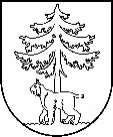 JĒKABPILS PILSĒTAS PAŠVALDĪBAIEPIRKUMU KOMISIJA Reģistrācijas Nr.90000024205Brīvības iela 120, Jēkabpils, LV – 5201Tālrunis 65236777, fakss 65207304, elektroniskais pasts vpa@jekabpils.lvJēkabpilī22.02.2016. Nr. 1.2.13.1/051Visiem piegādātājiem Par publisko iepirkumuar identifikācijas Nr. JPP 2016/11Jēkabpils pilsētas pašvaldības iepirkuma komisija ir saņēmusi piegādātāja jautājumu, kas attiecas uz publisko iepirkumu “Pārvietojama dīzeļģeneratora piegāde Jēkabpils pilsētas pašvaldībai”, identifikācijas Nr. JPP 2016/11, izskatījusi to un sniedz atbildi:Jautājums: Kā saprast pārvietojamais dīzeļģenerators, ja tehniskajā specifikācijā nav minēts ne kas konkrēts par transportēšanas prasībām?Atbilde: 1) Izteikt publiskā iepirkuma nolikuma 2.pielikuma “Tehniskā specifikācija”  prasību tabulu jaunā redakcijā: Prasības, kas attiecas uz iepirkuma priekšmetu – Pārvietojama dīzeļģeneratora piegāde Jēkabpils pilsētas pašvaldībai2) Izteikt publiskā iepirkuma nolikuma 4.pielikuma “TehniskAIS PIEDĀVĀJUMS” tabulu jaunā redakcijā: Pārvietojams dīzeļģenerators: ______________________________________________(norādīt piedāvātā dīzeļģeneratora nosaukumu un modeli)Komisijas priekšsēdētāja vietnieks			                                          A.KozlovskisStankevica 65207309Nr.p.k.Tehniskie rādītājiPrasībasMērvienībaDzinējsDīzeļdzinējs-Spriegums400/230VĢeneratora jauda nominālā/maksimālā (ne mazāk kā50/55kVAĢeneratora jauda nominālā/maksimālā (ne mazāk kā40/44kWStrāvas frekvence50HzElektroniska sprieguma regulēšana ne vairāk kā+/-5%Manuāls vadības panelisIr-Akumulatora lādēšanas ierīce12VDzesēšanas šķidruma sildītājs230VNokrišņu un skaņu izolējoša virsbūveIr-Apvalkā integrēts dzīvojamās zonas klusinātājs – pie 7 (septiņu) metru attāluma skaņas stiprums ne vairāk kā68dbDegvielas tvertnei pie 75% slodzes jānodrošina nepārtraukts darbs vismaz14hĢenerators uzmontēts uz lēngaitas puspiekabes (nereģistrējama CSDD)IrPreces garantijas termiņš tiek noteikts 12 (divpadsmit) mēneši no preces pieņemšanas – nodošanas akta parakstīšanas dienasIrNr.p.k.Tehniskie rādītājiPrasībasMērvienībaAtbilst/neatbilstDzinējsDīzeļdzinējs-Spriegums400/230VĢeneratora jauda nominālā/maksimālā (ne mazāk kā50/55kVAĢeneratora jauda nominālā/maksimālā (ne mazāk kā40/44kWStrāvas frekvence50HzElektroniska sprieguma regulēšana ne vairāk kā+/-5%Manuāls vadības panelisIr-Akumulatora lādēšanas ierīce12VDzesēšanas šķidruma sildītājs230VNokrišņu un skaņu izolējoša virsbūveIr-Apvalkā integrēts dzīvojamās zonas klusinātājs – pie 7 (septiņu) metru attāluma skaņas stiprums ne vairāk kā68dbDegvielas tvertnei pie 75% slodzes jānodrošina nepārtraukts darbs vismaz14hĢenerators uzmontēts uz lēngaitas puspiekabes (nereģistrējama CSDD)IrPreces garantijas termiņš tiek noteikts 24 (divdesmit četri) mēneši no preces pieņemšanas – nodošanas akta parakstīšanas dienasIr